Chemie – 9. ročník – náhradní práce za hodinu 24. 3.Dobrý den, minule jsme se bavili o uhlí a jeho využití. Vzhledem k tomu, že jste se mi neozvali nikdo, kromě Natky, předpokládám, že všechno bylo a je jasné.  Příště si tedy můžeme dát testík na uhlí ropu a zemní plyn :-). Pracovní sešit str. 16Ropa a zemní plyn- vznikaly během milionů let z těl drobných živočichů a rostlin tlakem a bez přístupu vzduchu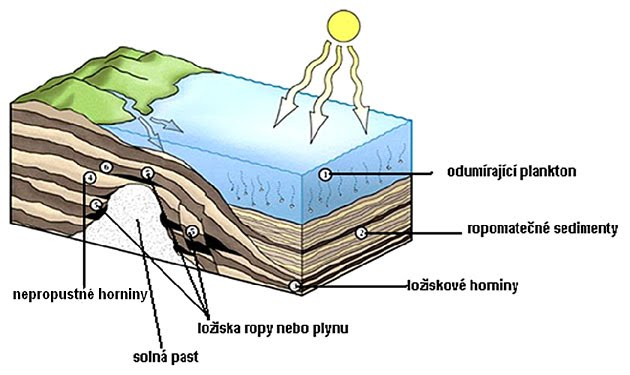 -  významné pro výrobu plastů, chemický průmysl, výrobu pohonných hmot- státy, kde se těží ropa jsou velmi bohaté (Saudská Arábie, USA,…)ROPA- u nás se těží v malém množství na Hodonínsku- „černé zlato“ - hnědá až nazelenalá  hořlavá kapalina- těžba	– vrty do zemské kůry v místě ložiska – vytéká sama nebo se čerpá (těžní věže) – obrázek vlevo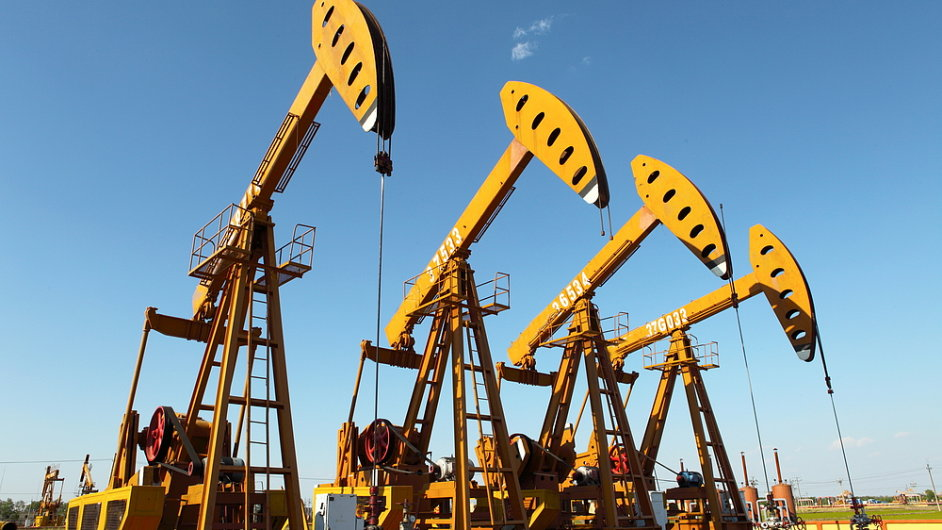 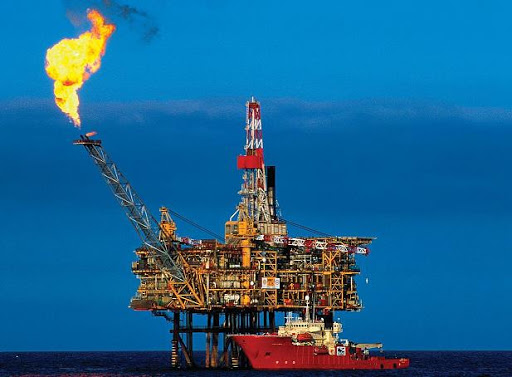 - těžba z vrtů do mořského dna – vrtné plošiny – obrázek vpravo- ropovod – doprava ropy na velké vzdálenosti- ropné tankery – přeprava ropy přes moře			- nebezpečí – havárie a vylití ropy na moře = ropná skvrna – obrovský úhyn 			živočichů a rostlin			- největší nehoda – Exxon Valdez (video: https://www.televizeseznam.cz/video/slavnedny/den-kdy-ztroskotal-ropny-tanker-exxon-valdez-24-brezen-1989-153322 )- průnik ropy do půdy – znečištění spodních vod NIKDY NEVYLÉVEJTE ZBYTKY ROPY A NAFTY NEBO BENZINU NA ZEM!!!- výrobky destilace ropy – tabulka v učebnici na str. 33 – znát benzin, petrolej, motorová nafta, asfalt. Ostatní jenom říct název.ZEMNÍ PLYN- přírodní surovina-nachází se spolu s ropou- těžba vrty-doprava plynovody- velmi kvalitní palivo v průmyslu a domácnostech